Kagnew Station Reunion - San Antonio, TexasSeptember 15-18, 2016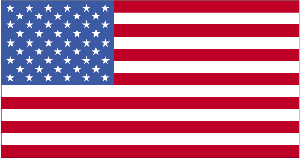 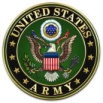 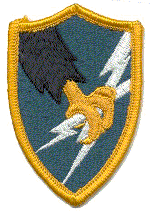 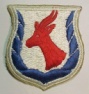 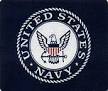 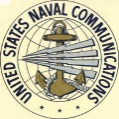 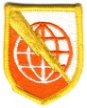 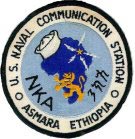 USA/ARMY/ASA/4th Operations Company and NAVY/USNC/Naval Communication Station – Asmara, EthiopiaHospitality room opens Thursday, Program/tours on Friday and Saturday, Banquet Saturday evening, self paced embarkation early Sunday.  We hope this event will provide fun, fine food, refreshed friendships, and exciting speaker in this fantastic city.The Kagnew Reunion Team has arranged accommodations at special rates ($99/night plus tax**) with the historic Indigo Hotel (Alamo location) and they are anxious to confirm your reservation at 1-877-846-3446 or 210 933 2000 before June 30, 2016.Name(s) ________________________   Phone # ______________      Email - _______________________Please indicate if you need hotel accommodations (Y/ N) and the date your reservation was placed (confirmed) ________ Please indicate your desire for specific items below:Event				Date		# in Party	Cost/person	Total	 Reunion 2016			Sept. 15-18	Vet only		$40		_$40__Alamo Tour & River walk		Fri. 9/16		_______		$12 		_______Buckhorn Saloon Dinner Show	Fri. 9/16		_______		$40		_______		 Natural Bridge Wildlife trip *	Sat. 9/17	_______		$50		_______	Banquet Featuring Dr. Don Wyman’s Presentation, “Codes and Ciphers of the Civil War” 	- Texas Steak		Sat. 9/17	_______		$40 ++		_______		 	Gourmet Chicken				_______		$40++		_______		 Please remit the total with this registration form at your earliest convenience…………………...	$_________Send total via check payable to: Ed Wheeler (1030 N. Ben Payne Road, Rockwall, Texas 75087)*Group Transportation & limited menu Lunch included  **Hotel Parking – $35.75 per day (off site options at discounts)  ++ Tax & tip included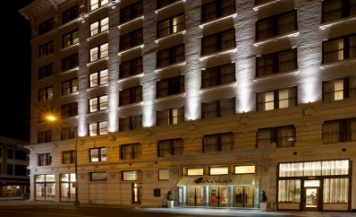 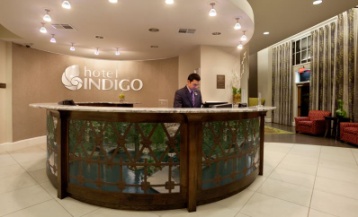 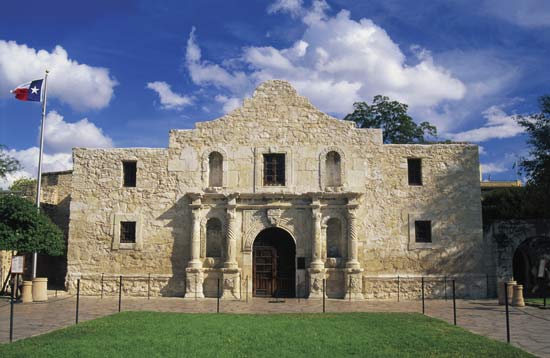 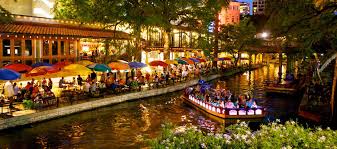 Alamo Tour, Friday 9/16, 9:30 am – 11:30 am $12www.thealamo.orgTake short walk to meet in front of the Alamo (near audio booth) by 9:15 amBattlefield Tour with guide	9:30 am - 10:30 amSelf Audio Tour		10:30 am – 11:30 am or as long as you likeDescription: This guided tour follows the outline of the original fort and brings you to the North wall where Colonel Travis spent his final moments and where Davy Crockett defended the palisade. Following the guided tour, we will take a self-paced audio tour throughoutthe Alamo, the Alamo grounds and surrounding area.Note - A 1 ½ block foot path from the Alamo leads to the River walk for self pacedoptions: a trip on the river  floats, lunch, shopping and/or sightseeing.Buckhorn Saloon & Museum Dinner, Friday 9/16, 3:00 pm – 8:00pm $40www.Buckhornmuseum.comA short stroll from the Indigo Hotel will bring us to the historic Buckhorn Saloon & Museum.   Visit the Museum at your own pace but be on time for the Texas Bar-B-Q dinner at 6:30 where Col. T.B. Reinhardt CPG, “Texas Bob” will bring Texas history to life.   Natural Bridge Wildlife Ranch Trip, Saturday 9/17, 9:00 am – 3:00 pm $50www.wildliferanchtexas.comCoach from Indigo Hotel (27 miles or about 45 minutes)		9:00 am – 10:00 amFirst tour through park with animal specialist via bus 10:00 – 11:00 amLunch and walk-about	 (Limited Menu Lunch included in price)	11:00 am - 1:00 pmSecond tour through park w/o specialist via bus 1:00 – 2:00 pmReturn via coach to Indigo Hotel	2:00 – 3:00 pmDescription: African Safari – Texas style!   We will take a leisurely coach ride through the 4 mile scenic ranchland for up-close experiences (no fences) among the 500 free roaming animals from exotic, native , and threatened species from five different continents.The walk-about includes lemur island, kangaroos, parrots, and petting barnyard.Featured Banquet Speaker: Dr. Don J. Wyman, Saturday 9/17, 6:30 - 8:00pmwww.donwymanpresents.comMeet in the Indigo Hotel Maverick Room where this special Veteran of Army Intelligence will address ASA Army and Navy Vets with his presentation “Ciphers and Codes of the Civil War”.   Dr. Donald Paul Wyman is a US Army veteran, and a retiree of 22 years with the Central Intelligence Agency.  His “History of Intelligence” presentation at the request of the Director of the CIA was viewed by over 10,000 visitors to the Langley Headquarters. He is the author of “The Chosen Path: Based on the Life of Elizabeth Van Lew,” the Civil War Spymaster who is enshrined in the United States Military Intelligence Hall of Fame and has been rated as one of the “Best of all time.”   